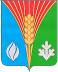           АдминистрацияМуниципального образования     Костинский сельсовет     Курманаевского района     Оренбургской области      ПОСТАНОВЛЕНИЕ            14.09.2017 № 42-пОб определении уполномоченного лица по утверждению схем газоснабжения и газификации от имени муниципального образования Костинский сельсовет Курманаевского района Оренбургской областиВ соответствии с Федеральным законом №131-ФЗ от 06 октября 2003 года №131-п «Об общих принципах организации местного самоуправления в Российской Федерации», Постановление Правительства Российской Федерации от 30.12.2013 года №1314 Об утверждении правил подключения (технологического присоединения) объектов капитального строительства к сетям газораспределения, а также об изменении и признании утратившим силу некоторых актов Правительства Российской Федерации, п.4 ст.4 Устава муниципального образования Костинский сельсовет Курманаевского района Оренбургской области постановляю:1.Определить уполномоченным лицом в части утверждения схем газоснабжения и газификации отображающих межпоселковые газопроводы и газопроводы-вводы к населенным пунктам от имени муниципального образования Костинский сельсовет Курманаевского района Оренбургской области главу муниципального образования Костинский сельсовет Саулина Александра Ивановича.	2.Контроль за выполнением настоящего постановления оставляю за собой.         3. Настоящее постановление вступает в силу после официального опубликования в газете «Вестник Костинского сельсовета» и подлежит размещению на официальном сайте муниципального образования Костинский сельсовет.Глава администрацииМО Костинский сельсовет                                                                 А.И.СаулинРазослано: в дело, прокурору, районной администрации